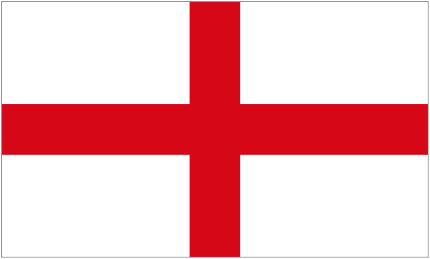 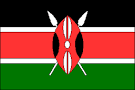 Work successfully as a member of a group or team.